Kampania Społeczna 
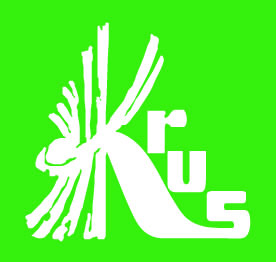 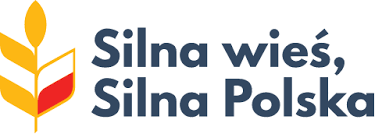 Kasa Rolniczego Ubezpieczenia Społecznego uprzejmie informuje, że w ramach kampanii społecznej ,,Silna Wieś, Silna Polska" Ministerstwo Rolnictwa i Rozwoju Wsi oferuje  pomoc społeczną na rzecz mieszkańców terenów wiejskich w zakresie wsparcia finansowego, wsparcia społecznego i rozwoju oraz bezpieczeństwa socjalnego.Szczegółowe informacje na temat kampanii dostępne są na stronie internetowej: https://www.gov.pl/web/rolnictwo/silnawies... Informacja przekazana za pośrednictwem OR KRUS w Bydgoszczy